Name:________________________________________				                                                 Unit 6 – CPCTCMonicaGeometry Period:_____Date:________________________________________Directions:  Prove that the congruence statements are true in the examples below. In the event there is not enough information to prove the congruence statement, write “not enough information.”1)  Given:Prove: 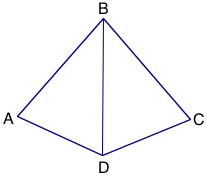 2) Given: Prove: 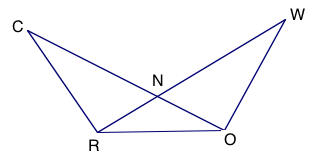 3) Given:Prove: 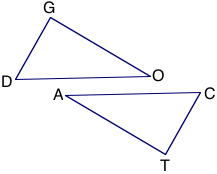 4) Given: Prove: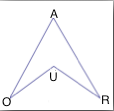 5)  Given:is the median of Prove: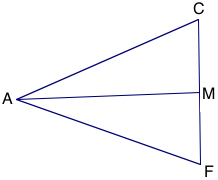 6) Given: ,  Prove: 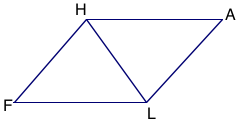 7)  Given: U is the midpoint of both  and .Prove: 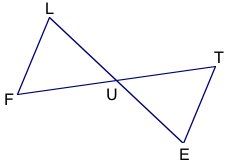 8) Given:,  M is the midpoint of Prove: 